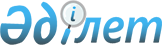 О переводе отдельных участков земель лесного фонда в земли другой категорииПостановление Правительства Республики Казахстан от 19 октября 2023 года № 922
      В соответствии со статьей 130 Земельного кодекса Республики Казахстан и статьей 51 Лесного кодекса Республики Казахстан Правительство Республики Казахстан ПОСТАНОВЛЯЕТ:
      1. Перевести земельные участки общей площадью 10,9 гектара из категории земель лесного фонда коммунального государственного учреждения "Мало-Убинское лесное хозяйство" государственного учреждения "Управление природных ресурсов и регулирования природопользования Восточно-Казахстанской области" (далее – учреждение) в категорию земель промышленности, транспорта, связи, для нужд космической деятельности, обороны, национальной безопасности и иного несельскохозяйственного назначения согласно приложению к настоящему постановлению.
      2. Акиму Восточно-Казахстанской области в установленном законодательством Республики Казахстан порядке обеспечить предоставление товариществу с ограниченной ответственностью "Анисимов ключ" (далее – товарищество) земельных участков, указанных в пункте 1 настоящего постановления, для добычи полиметаллических руд на месторождении "Анисимов ключ".
      3. Товариществу (по согласованию) в соответствии с действующим законодательством Республики Казахстан возместить в доход республиканского бюджета потери и убытки лесохозяйственного производства, вызванные изъятием лесных угодий для использования их в целях, не связанных с ведением лесного хозяйства, и принять меры по расчистке площади с передачей полученной древесины на баланс учреждения.
      4. Настоящее постановление вводится в действие со дня его подписания. Экспликация земель, переводимых из категории земель лесного фонда в категорию
земель промышленности, транспорта, связи, для нужд космической деятельности, обороны, национальной безопасности и иного несельскохозяйственного назначения
      _____________________
					© 2012. РГП на ПХВ «Институт законодательства и правовой информации Республики Казахстан» Министерства юстиции Республики Казахстан
				
      Премьер-МинистрРеспублики Казахстан 

А. Смаилов
Приложение
к постановлению Правительства
Республики Казахстан
от 19 октября 2023 года № 922
Наименованиеземлепользователя
Общая площадь,
гектаров
В том числе
В том числе
Наименованиеземлепользователя
Общая площадь,
гектаров
Покрытая лесом
не покрытаялесом
1
2
3
4
Коммунальное государственное учреждение "Мало-Убинское лесное хозяйство" государственного учреждения "Управление природных ресурсов и регулирования природопользования Восточно-Казахстанской области"
10,9
8,5
2,4
Всего:
10,9
8,5
2,4